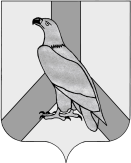 ДАЛЬНЕРЕЧЕНСКИЙ  ГОРОДСКОЙ  ОКРУГ антитеррористическая комиссия Дальнереченского городского округа по профилактике терроризма и экстремизма, минимизации и ликвидации                                                  последствий их проявлений_______________________         ул. Победы,13  г. Дальнереченск, 692135 тел. 25-0-69, 25-5-55 факс 25-0-69                                               ПРОТОКОЛ № 1«31»  марта 2015г.                                                                      г. Дальнереченск   Заседание ведет:  глава Дальнереченского городского округа А.А. Павлов,                               председатель антитеррористической комиссии              Ответственный секретарь:    начальник  отдела по делам ГО,ЧС и моби- лизационной работе администрации Дальнереченского городского округа А.И. Гуль   Присутствовали: заместитель председателя Думы  Дальнереченского городского округа  Ю.В. Савенко, глава администрации Дальнереченского городского округа С.И. Васильев,  директор  КГКУ  4 ОПС по охране Приморского края   Дальнереченского городского округа  и Дальнереченс- кого муниципального района  Е.Н. Аникин, начальник отдела по делам ГО, ЧС и мобилизацион-ной работе администрации  Дальнереченского городского округа А.И. Гуль,  начальник отдела военного комиссариата Приморского края по г.Дальнере-ченск, Дальнереченскому и Красноармейс- кому районам А.А. Бурлачко, начальник отдела надзорной деятельности  г.Дальнереченск  и Дальнереченского  муниципального района УНД ГУ МЧС России  по Приморскому краю К.В. Калугин, специалист – эксперт Террито-  риального  отдела  управления  Федеральной  службы  по   надзору  в  сфере  защиты  прав  потребителей  и  благополучия  человека  по Приморскому краю  в  г.  Лесозаводск  Г.М. Кузнецова, главный врач КГБУЗ «Дальнере- ченская ЦГБ» Е.Г. Писарец, начальник  Службы  в  г. Дальнереченск погра-  ничного  управления  ФСБ РФ  по  Приморскому  краю  А.В. Атаманов.       Приглашенные:  Врио начальника  МКУ  «Управление  образования» Дальнереченского  городского округа   М.Л. Гостева,  начальник  МКУ «Управление культуры»  Дальнереченского  городского  округа  Т.В. Мельничук,  заместитель начальника отдела спорта  и молодёжной политики администрации  Дальнереченского  городского округа   Л.А. Синенко.          Повестка  дня  заседания:«Противодействие распространению идеологии экстремизма среди молодёжи. Воспитание у молодёжи толерантного мировоззрения, терпимого отношения ко всем людям вне зависимости от их национальности, религии, социального и имущественного положения. Совершенствование вопросов досуга и отдыха молодёжи»Докладчики:МКУ «Управление образования» Дальнереченского ГО  М.Л. ГостеваМКУ «Управление культуры» Дальнереченского ГО  Т.В. МельничукЗаместитель начальника отдела спорта  и молодёжной политики администрации  Дальнереченского  городского округа                                        Л.А. Синенко           Слушали:        Противодействие распространению идеологии экстремизма среди молодёжи. Воспитание у молодёжи толерантного мировоззрения, терпимого отношения ко всем людям вне зависимости от их национальности, религии, социального и имущественного положения. Совершенствование вопросов досуга и отдыха молодёжи.       Заслушав  информацию  начальника  МКУ  «Управление  образования»  Дальнереченского городского округа (Гостева), начальника МКУ «Управление  культуры» Дальнереченского городского округа (Мельничук), заместителя  начальника отдела спорта  и молодёжной политики администрации  Дальнереченского  городского округа (Синенко)                                                Решила:Принять информацию докладчиков к сведению.Продолжать проводить запланированные мероприятия предупреди-тельно-профилактического  характера  в  период  подготовки и проведения  общественно-политических  и  массовых  мероприятий  в  Дальнереченском  городском округе всех органов исполнительной власти, во взаимодействии,  с  управлением  образования,  МО  МВД «Дальнереченский», ФСБ, МЧС.      3. На очередном заседании антитеррористической комиссии Дальнереченского  городского округа по профилактике терроризма и экстремизма, минимизации  и  ликвидации  последствий  их  проявлений  рассмотреть вопрос по теме:        - анализ состояния  преступности среди подростков за 2014 год и 1-й квартал 2015 года (заслушать  старшего  инспектора  ПДН МО МВД России «Дальнереченский» (Касьянов ).ИТОГИ  ГОЛОСОВАНИЯ:   « за »                   10  чел.                                                      « против »          нет чел.                                                         « воздержался » нет чел        Глава  Дальнереченского  городского  округа,                                                                                              председатель  антитеррористической  комиссии                             А.А. ПавловОтветственный  секретарь                                                                  А.И. Гуль        